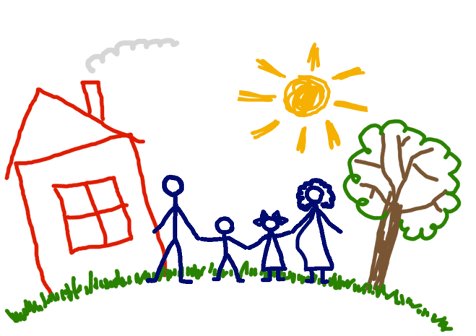 Региональный проект «Поддержка семей, имеющих детей» направлен на оказание психолого-педагогической, методической и консультативной помощи родителям детей следующих целевых групп:от 0 до 3 лет, получающих дошкольное образование в семье;от 3 до 7 лет, являющихся воспитанниками МДОУ;дети, находящиеся на семейном воспитании;дети с инвалидностью и дети с ОВЗ;дети, имеющие нарушения в поведении;дети, имеющие проблемы в обучении.Кто может обратиться за консультацией?родители (законные представители), имеющие детей, в том числе детей раннего возраста;родители (законные представители) детей, находящихся на семейном обучении;родители (законные представители) детей с инвалидностью, с ограниченными возможностями здоровья, особыми образовательными потребностями;родители (законные представители) детей, имеющих проблемы в обучении;родители (законные представители) детей, имеющих нарушения в поведении;граждане, желающие принять на воспитание в свои семьи детей, оставшихся без попечения родителей.Как оказывается услуга?Услуга оказывается в форме консультирования по возникшим вопросам.Как получить услугу? Для получения консультации заинтересованные лица вправе обратиться к специалистам нашего образовательного учреждения:в устной форме, в т.ч. по телефону 8(84479) 7 43 30;в письменной форме  в журнале регистрации.Педагоги  будут работать с вами в индивидуальном порядке, по вашему запросу, по интересующей вас тематике из сферы образования.